附件3：崇左幼儿师范高等专科学校附属幼儿园2023年度公开招聘教师报名信息汇总表（报名人员均需扫描二维码如实填写报名信息汇总表）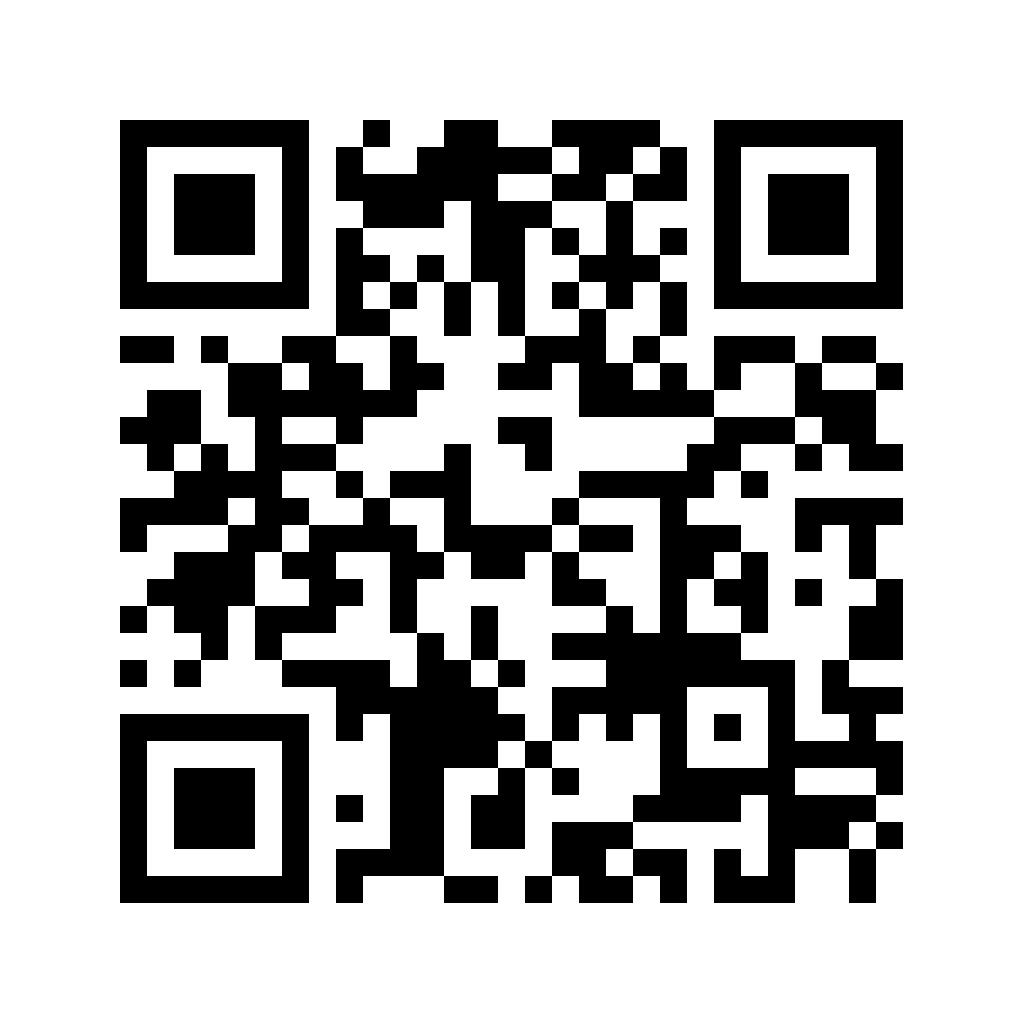 